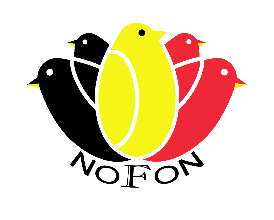 Formulaire d'inscription : à envoyer avant le 2 décembre 2022 à : Jaak Aerts, Korhoenstraat 1, 3910 Pelte-mail: voorzitter@kbof.beNom et prénom: ………………………………………………  Association:  ………………………………………………………………   Adresse:  ………………………………………………………….  Code postal: …………..  Commune…………………………………                   Tél: …………………………………………………..   Adresse mail : …………………………………………………………………………………….
Numéro(s) de stam RAOB: ….….……………  KBOF:…………………… AVIBO  …………………… autres:………….……………Si une volière est nécessaire, veuillez le mentionner après le nom de l'oiseau (ou des oiseaux)Payement sur le compte. IBAN: BE27 7320 5895 8873 – NOFON ASBLMasterSérieClasse
A-D-E-BNuméro
d’oiseauxNOM D’OISEAUX, 1234567891011121314151617181920 21222324252627282930Je déclare avoir récupéré mes oiseaux le 18-12-2022
Je déclare que j’accepte les règles et les règlements du NOFON EXPO. 
Date:  …../……./ 2022Signature:Frais d'inscription. Nombre d'oiseaux  ..…..x  € 2,5     =    ..………. Frais d’administration. + Catalogue: €     14                                                         --------------            Total :                                  € ….………                         